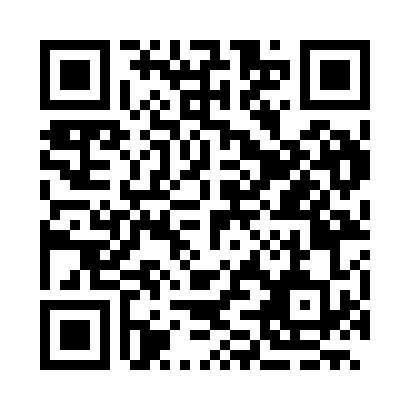 Prayer times for Ayrovo, BulgariaMon 1 Apr 2024 - Tue 30 Apr 2024High Latitude Method: Angle Based RulePrayer Calculation Method: Muslim World LeagueAsar Calculation Method: HanafiPrayer times provided by https://www.salahtimes.comDateDayFajrSunriseDhuhrAsrMaghribIsha1Mon5:267:011:225:527:449:142Tue5:246:591:225:537:459:153Wed5:226:581:225:537:469:174Thu5:206:561:215:547:479:185Fri5:186:541:215:557:499:196Sat5:166:531:215:567:509:217Sun5:146:511:215:567:519:228Mon5:126:491:205:577:529:249Tue5:106:481:205:587:539:2510Wed5:086:461:205:587:549:2611Thu5:066:451:195:597:559:2812Fri5:046:431:196:007:569:2913Sat5:026:411:196:017:579:3114Sun5:006:401:196:017:589:3215Mon4:586:381:186:027:599:3316Tue4:566:371:186:038:019:3517Wed4:546:351:186:038:029:3618Thu4:526:341:186:048:039:3819Fri4:506:321:186:058:049:3920Sat4:486:301:176:058:059:4121Sun4:466:291:176:068:069:4222Mon4:456:271:176:078:079:4423Tue4:436:261:176:078:089:4524Wed4:416:251:176:088:099:4725Thu4:396:231:166:088:109:4826Fri4:376:221:166:098:119:5027Sat4:356:201:166:108:139:5128Sun4:336:191:166:108:149:5329Mon4:316:181:166:118:159:5530Tue4:296:161:166:128:169:56